Выписка из реестра российской промышленной продукцииРеестровая запись № 37\3\2020Дата внесения в реестр: 26.05.2020Наименование юридического лица (фамилия, имя, отчество (при наличии) индивидуального предпринимателя):ОБЩЕСТВО С ОГРАНИЧЕННОЙ ОТВЕТСТВЕННОСТЬЮ "ПРОИЗВОДСТВЕННАЯ КОМПАНИЯ "ПРОМТРАКТОР"Идентификационный номер налогоплательщика: 2130006695Основной государственный регистрационный номер юридического лица) (Основной государственный регистрационный номер индивидуального предпринимателя): 1062130009590Заключение № 35925/07 от 26.05.2020 (срок действия 25.05.2021).Наименование производимой промышленной продукцииКод промышленной продукции 
по ОК 034 2014 (ОКПД2)Код промышленной продукции 
по ТН ВЭД ЕАЭСИнформация о совокупном количестве баллов за выполнение (освоение) на территории Российской Федерации таких операций (условий)Информация о соответствии количества баллов достаточного для целей закупок промышленной продукцииПогрузчик строительный, пневмоколесный, одноковшовый, фронтальный МКСМ 800А-128.92.258429519900--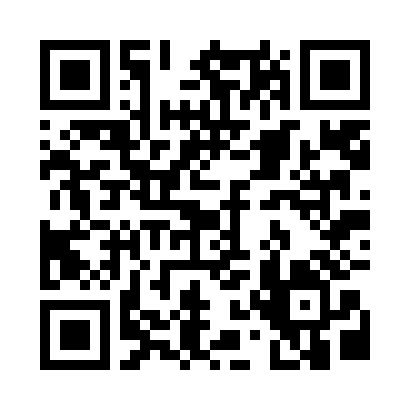 Сформирована с помощью ГИСП
06:57, 09.06.2021 г.